2019大學，OPEN—如何輕鬆打開申請入學之門備審.面試一把罩  迷你課程報名表（不敷使用請自行添加列數或列印）日期：108年3月10日（星期日）上午09：40~下午16：00主辦單位：東吳大學教務處招生組課程地點：東吳大學外雙溪校區第一教研大樓普仁講堂費用：全程免費（並提供捷運士林站至校區來回接駁及午餐便當）高中學校名稱（必填）：                        聯絡人（必填！填表師長或參加活動的代表人）： 姓名            聯絡電話(手機)：              ※報名方式說明因活動場地空間限制，為提供學員更好的課程及服務品質，不得已必須限制參加名額。僅用email或傳真報名，不另做網路公告及報名。請下載本表本頁，填妥後~email至james081@scu.edu.tw   或   印出傳真至02-28838409報名期間至108年3月2日止(會場容納人數有限，本校保留提早截止報名之權利，依收到報名訊息先後為準，敬請儘早報名)。※交通方式說明1.搭接駁車（上午09:15 / 09:20 / 09:30 / 09:35各一班，乘車地點為捷運士林站1號出口外中正路a-la-sha服飾店門口）；回程同樣接駁至捷運士林站。2.自行前來（搭乘捷運淡水信義線於士林站下車，於1號出口搭乘公車255 / 255區 / 304(承德) /304(重慶) / 620 /680 /683 /815 /957 /小18 / 小19/ 紅30，於東吳大學（錢穆故居）站下車，步行約5分鐘進入校園；557路則可進入校園）★本校車位有限，無法提供免費車位，若家長接送需校內停車，車輛停放第二教研大樓地下室每小時30元。停滿為止。※活動聯絡人：東吳大學招生組黃昭明先生02-28819471轉6066（或6062~6069）※告知聲明： 1.基於本次活動「報名資料管理」之目的，東吳大學須蒐集您的識別類、特徵類等資料，作為本次活動期間及地區內的活動安排及必要聯繫之用。2.本次報名資料將保存1年，以供您申請參加證明。您可依法行使請求查詢、閱覽、補充、更正；請求提供複製本；請求停止蒐集、處理、利用；請求刪除個人資料等權利，請洽東吳大學教務處招生組黃昭明02-28819471分機6066。註：如未完整提供資料，將可能影響報名權益或活動聯繫。活動流程表（課程以全服務參與個人申請入學學生為主，並無安排招生宣傳流程）：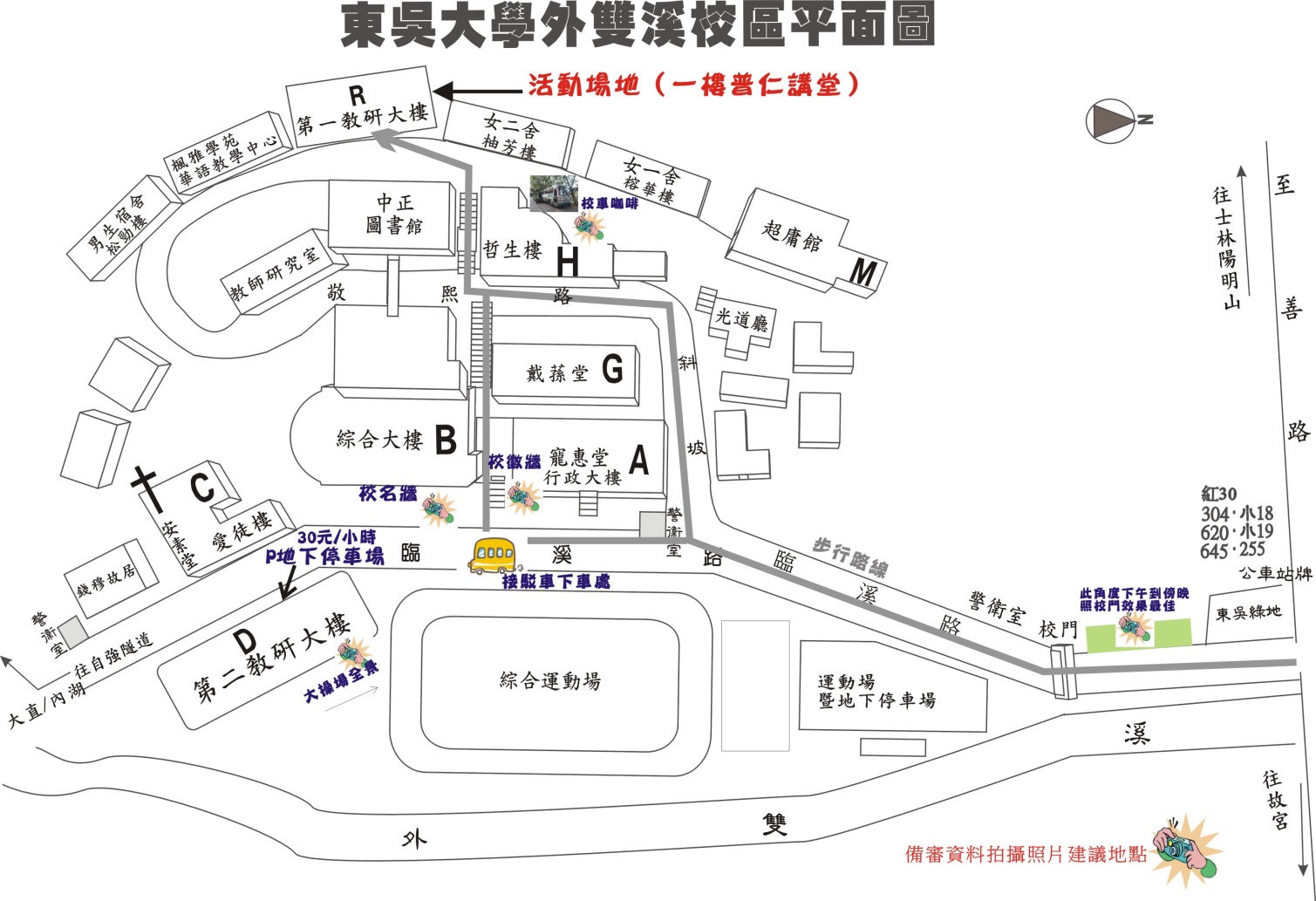 姓名個人聯絡手機前來方式飲食習慣□搭接駁車  □自行前來□葷 □素 □不用餐 □其他習慣：         □搭接駁車  □自行前來□葷 □素 □不用餐 □其他習慣：         □搭接駁車  □自行前來□葷 □素 □不用餐 □其他習慣：         □搭接駁車  □自行前來□葷 □素 □不用餐 □其他習慣：         □搭接駁車  □自行前來□葷 □素 □不用餐 □其他習慣：         □搭接駁車  □自行前來□葷 □素 □不用餐 □其他習慣：         □搭接駁車  □自行前來□葷 □素 □不用餐 □其他習慣：         □搭接駁車  □自行前來□葷 □素 □不用餐 □其他習慣：         □搭接駁車  □自行前來□葷 □素 □不用餐 □其他習慣：         □搭接駁車  □自行前來□葷 □素 □不用餐 □其他習慣：         時間流程說明09：15~09：35捷運士林站交通車接駁：1號出口外門口候車9:15/9:20/9:30/9:35各一班車捷運士林站1號出口會有本校人員指引09：40~10：00報到招生組及招生服務團10：00~10：10學校簡介影片欣賞招生服務團10：10~10：20始業式歡迎辭詹乾隆教務長10：20~11：50主題一：備審，被審？--什麼是大學教授喜愛的備審資料各學院教授11：50~13：00午餐 及 大學學長姐交流招生服務團學長姐13：00~14：30主題二：面面俱到，試如破竹--如何成為面試不敗達人各學院教授14：30~14：50休息.茶點時間招生服務團14：50~15：50主題三：從A到A+你不可不知的幾件事&學長姐經驗分享~ 招生組陳雅蓉組長學長姐（學生）個人申請經驗分享15：50~16：00總結及大合照招生組16：00頒發課程證書及賦歸招生服務團